Course:Course:ENVIRONMENTAL IMPACT ASSESSMENTENVIRONMENTAL IMPACT ASSESSMENTENVIRONMENTAL IMPACT ASSESSMENTENVIRONMENTAL IMPACT ASSESSMENTENVIRONMENTAL IMPACT ASSESSMENTENVIRONMENTAL IMPACT ASSESSMENTENVIRONMENTAL IMPACT ASSESSMENTENVIRONMENTAL IMPACT ASSESSMENTENVIRONMENTAL IMPACT ASSESSMENTENVIRONMENTAL IMPACT ASSESSMENTCourse id:Course id:ENVIRONMENTAL IMPACT ASSESSMENTENVIRONMENTAL IMPACT ASSESSMENTENVIRONMENTAL IMPACT ASSESSMENTENVIRONMENTAL IMPACT ASSESSMENTENVIRONMENTAL IMPACT ASSESSMENTENVIRONMENTAL IMPACT ASSESSMENTENVIRONMENTAL IMPACT ASSESSMENTENVIRONMENTAL IMPACT ASSESSMENTENVIRONMENTAL IMPACT ASSESSMENTENVIRONMENTAL IMPACT ASSESSMENTNumber of ECTS:   4Number of ECTS:   4ENVIRONMENTAL IMPACT ASSESSMENTENVIRONMENTAL IMPACT ASSESSMENTENVIRONMENTAL IMPACT ASSESSMENTENVIRONMENTAL IMPACT ASSESSMENTENVIRONMENTAL IMPACT ASSESSMENTENVIRONMENTAL IMPACT ASSESSMENTENVIRONMENTAL IMPACT ASSESSMENTENVIRONMENTAL IMPACT ASSESSMENTENVIRONMENTAL IMPACT ASSESSMENTENVIRONMENTAL IMPACT ASSESSMENTTeacher:Teacher:Ruzica Stricevic, Andjelka BelicRuzica Stricevic, Andjelka BelicRuzica Stricevic, Andjelka BelicRuzica Stricevic, Andjelka BelicRuzica Stricevic, Andjelka BelicRuzica Stricevic, Andjelka BelicRuzica Stricevic, Andjelka BelicRuzica Stricevic, Andjelka BelicRuzica Stricevic, Andjelka BelicRuzica Stricevic, Andjelka BelicCourse statusCourse statusElectiveElectiveElectiveElectiveElectiveElectiveElectiveElectiveElectiveElectiveNumber of active teaching classes (weekly)Number of active teaching classes (weekly)Number of active teaching classes (weekly)Number of active teaching classes (weekly)Number of active teaching classes (weekly)Number of active teaching classes (weekly)Number of active teaching classes (weekly)Number of active teaching classes (weekly)Number of active teaching classes (weekly)Number of active teaching classes (weekly)Number of active teaching classes (weekly)Number of active teaching classes (weekly)Lectures: 3Lectures: 3Practical classes: 3Practical classes: 3Practical classes: 3Other teaching types:Other teaching types:Study research work:Study research work:Other classes:Other classes:Other classes:Precondition coursesPrecondition coursesNone/navesti ako imaNone/navesti ako imaNone/navesti ako imaNone/navesti ako imaNone/navesti ako imaNone/navesti ako imaNone/navesti ako imaNone/navesti ako imaNone/navesti ako imaNone/navesti ako imaEducational goalThe topic will cover procedures for environmental impact assessment of irrigation and drainage projects. Students will develop skills to plan measures aiming at eliminating or reducing adverse environmental effects and at increasing the impact and visibility of positive effects.Educational goalThe topic will cover procedures for environmental impact assessment of irrigation and drainage projects. Students will develop skills to plan measures aiming at eliminating or reducing adverse environmental effects and at increasing the impact and visibility of positive effects.Educational goalThe topic will cover procedures for environmental impact assessment of irrigation and drainage projects. Students will develop skills to plan measures aiming at eliminating or reducing adverse environmental effects and at increasing the impact and visibility of positive effects.Educational goalThe topic will cover procedures for environmental impact assessment of irrigation and drainage projects. Students will develop skills to plan measures aiming at eliminating or reducing adverse environmental effects and at increasing the impact and visibility of positive effects.Educational goalThe topic will cover procedures for environmental impact assessment of irrigation and drainage projects. Students will develop skills to plan measures aiming at eliminating or reducing adverse environmental effects and at increasing the impact and visibility of positive effects.Educational goalThe topic will cover procedures for environmental impact assessment of irrigation and drainage projects. Students will develop skills to plan measures aiming at eliminating or reducing adverse environmental effects and at increasing the impact and visibility of positive effects.Educational goalThe topic will cover procedures for environmental impact assessment of irrigation and drainage projects. Students will develop skills to plan measures aiming at eliminating or reducing adverse environmental effects and at increasing the impact and visibility of positive effects.Educational goalThe topic will cover procedures for environmental impact assessment of irrigation and drainage projects. Students will develop skills to plan measures aiming at eliminating or reducing adverse environmental effects and at increasing the impact and visibility of positive effects.Educational goalThe topic will cover procedures for environmental impact assessment of irrigation and drainage projects. Students will develop skills to plan measures aiming at eliminating or reducing adverse environmental effects and at increasing the impact and visibility of positive effects.Educational goalThe topic will cover procedures for environmental impact assessment of irrigation and drainage projects. Students will develop skills to plan measures aiming at eliminating or reducing adverse environmental effects and at increasing the impact and visibility of positive effects.Educational goalThe topic will cover procedures for environmental impact assessment of irrigation and drainage projects. Students will develop skills to plan measures aiming at eliminating or reducing adverse environmental effects and at increasing the impact and visibility of positive effects.Educational goalThe topic will cover procedures for environmental impact assessment of irrigation and drainage projects. Students will develop skills to plan measures aiming at eliminating or reducing adverse environmental effects and at increasing the impact and visibility of positive effects.Educational outcomesStudents have to be able to identify and identify all impacts on the environment, to develop and implement procedures of environmental impact assessment, to emphasize positive effects and to be able to apply mitigation measures for the negative effects in the project area. Students have to estimate the extent of the work that has to be performed. Report writing is a relevant part of this topicEducational outcomesStudents have to be able to identify and identify all impacts on the environment, to develop and implement procedures of environmental impact assessment, to emphasize positive effects and to be able to apply mitigation measures for the negative effects in the project area. Students have to estimate the extent of the work that has to be performed. Report writing is a relevant part of this topicEducational outcomesStudents have to be able to identify and identify all impacts on the environment, to develop and implement procedures of environmental impact assessment, to emphasize positive effects and to be able to apply mitigation measures for the negative effects in the project area. Students have to estimate the extent of the work that has to be performed. Report writing is a relevant part of this topicEducational outcomesStudents have to be able to identify and identify all impacts on the environment, to develop and implement procedures of environmental impact assessment, to emphasize positive effects and to be able to apply mitigation measures for the negative effects in the project area. Students have to estimate the extent of the work that has to be performed. Report writing is a relevant part of this topicEducational outcomesStudents have to be able to identify and identify all impacts on the environment, to develop and implement procedures of environmental impact assessment, to emphasize positive effects and to be able to apply mitigation measures for the negative effects in the project area. Students have to estimate the extent of the work that has to be performed. Report writing is a relevant part of this topicEducational outcomesStudents have to be able to identify and identify all impacts on the environment, to develop and implement procedures of environmental impact assessment, to emphasize positive effects and to be able to apply mitigation measures for the negative effects in the project area. Students have to estimate the extent of the work that has to be performed. Report writing is a relevant part of this topicEducational outcomesStudents have to be able to identify and identify all impacts on the environment, to develop and implement procedures of environmental impact assessment, to emphasize positive effects and to be able to apply mitigation measures for the negative effects in the project area. Students have to estimate the extent of the work that has to be performed. Report writing is a relevant part of this topicEducational outcomesStudents have to be able to identify and identify all impacts on the environment, to develop and implement procedures of environmental impact assessment, to emphasize positive effects and to be able to apply mitigation measures for the negative effects in the project area. Students have to estimate the extent of the work that has to be performed. Report writing is a relevant part of this topicEducational outcomesStudents have to be able to identify and identify all impacts on the environment, to develop and implement procedures of environmental impact assessment, to emphasize positive effects and to be able to apply mitigation measures for the negative effects in the project area. Students have to estimate the extent of the work that has to be performed. Report writing is a relevant part of this topicEducational outcomesStudents have to be able to identify and identify all impacts on the environment, to develop and implement procedures of environmental impact assessment, to emphasize positive effects and to be able to apply mitigation measures for the negative effects in the project area. Students have to estimate the extent of the work that has to be performed. Report writing is a relevant part of this topicEducational outcomesStudents have to be able to identify and identify all impacts on the environment, to develop and implement procedures of environmental impact assessment, to emphasize positive effects and to be able to apply mitigation measures for the negative effects in the project area. Students have to estimate the extent of the work that has to be performed. Report writing is a relevant part of this topicEducational outcomesStudents have to be able to identify and identify all impacts on the environment, to develop and implement procedures of environmental impact assessment, to emphasize positive effects and to be able to apply mitigation measures for the negative effects in the project area. Students have to estimate the extent of the work that has to be performed. Report writing is a relevant part of this topicCourse contentTheoretical lecturingEnvironmental impact assessment complexity: objective; environmental analysis; EIA process – resources, screening, scoping, prediction and mitigation, management and monitoring, auditing, public participation, managing uncertainty, techniques. Environmental problems in decision making  processes: ICID Check-list; Major impacts of irrigation and drainage projects - Hydrology, water and air quality, Soil properties and safety erects, Erosion and sedimentation, Biological and ecological change, Socio-economic impacts, Ecological imbalances, Human health; Pre study, study and post study period of environmental impact assesment: Determining study requirements, Contents of the TOR, Case study.Practical lecturing (Tutoring) Exercises that follow the lecturing, literature review, field work, paper drafting.Course contentTheoretical lecturingEnvironmental impact assessment complexity: objective; environmental analysis; EIA process – resources, screening, scoping, prediction and mitigation, management and monitoring, auditing, public participation, managing uncertainty, techniques. Environmental problems in decision making  processes: ICID Check-list; Major impacts of irrigation and drainage projects - Hydrology, water and air quality, Soil properties and safety erects, Erosion and sedimentation, Biological and ecological change, Socio-economic impacts, Ecological imbalances, Human health; Pre study, study and post study period of environmental impact assesment: Determining study requirements, Contents of the TOR, Case study.Practical lecturing (Tutoring) Exercises that follow the lecturing, literature review, field work, paper drafting.Course contentTheoretical lecturingEnvironmental impact assessment complexity: objective; environmental analysis; EIA process – resources, screening, scoping, prediction and mitigation, management and monitoring, auditing, public participation, managing uncertainty, techniques. Environmental problems in decision making  processes: ICID Check-list; Major impacts of irrigation and drainage projects - Hydrology, water and air quality, Soil properties and safety erects, Erosion and sedimentation, Biological and ecological change, Socio-economic impacts, Ecological imbalances, Human health; Pre study, study and post study period of environmental impact assesment: Determining study requirements, Contents of the TOR, Case study.Practical lecturing (Tutoring) Exercises that follow the lecturing, literature review, field work, paper drafting.Course contentTheoretical lecturingEnvironmental impact assessment complexity: objective; environmental analysis; EIA process – resources, screening, scoping, prediction and mitigation, management and monitoring, auditing, public participation, managing uncertainty, techniques. Environmental problems in decision making  processes: ICID Check-list; Major impacts of irrigation and drainage projects - Hydrology, water and air quality, Soil properties and safety erects, Erosion and sedimentation, Biological and ecological change, Socio-economic impacts, Ecological imbalances, Human health; Pre study, study and post study period of environmental impact assesment: Determining study requirements, Contents of the TOR, Case study.Practical lecturing (Tutoring) Exercises that follow the lecturing, literature review, field work, paper drafting.Course contentTheoretical lecturingEnvironmental impact assessment complexity: objective; environmental analysis; EIA process – resources, screening, scoping, prediction and mitigation, management and monitoring, auditing, public participation, managing uncertainty, techniques. Environmental problems in decision making  processes: ICID Check-list; Major impacts of irrigation and drainage projects - Hydrology, water and air quality, Soil properties and safety erects, Erosion and sedimentation, Biological and ecological change, Socio-economic impacts, Ecological imbalances, Human health; Pre study, study and post study period of environmental impact assesment: Determining study requirements, Contents of the TOR, Case study.Practical lecturing (Tutoring) Exercises that follow the lecturing, literature review, field work, paper drafting.Course contentTheoretical lecturingEnvironmental impact assessment complexity: objective; environmental analysis; EIA process – resources, screening, scoping, prediction and mitigation, management and monitoring, auditing, public participation, managing uncertainty, techniques. Environmental problems in decision making  processes: ICID Check-list; Major impacts of irrigation and drainage projects - Hydrology, water and air quality, Soil properties and safety erects, Erosion and sedimentation, Biological and ecological change, Socio-economic impacts, Ecological imbalances, Human health; Pre study, study and post study period of environmental impact assesment: Determining study requirements, Contents of the TOR, Case study.Practical lecturing (Tutoring) Exercises that follow the lecturing, literature review, field work, paper drafting.Course contentTheoretical lecturingEnvironmental impact assessment complexity: objective; environmental analysis; EIA process – resources, screening, scoping, prediction and mitigation, management and monitoring, auditing, public participation, managing uncertainty, techniques. Environmental problems in decision making  processes: ICID Check-list; Major impacts of irrigation and drainage projects - Hydrology, water and air quality, Soil properties and safety erects, Erosion and sedimentation, Biological and ecological change, Socio-economic impacts, Ecological imbalances, Human health; Pre study, study and post study period of environmental impact assesment: Determining study requirements, Contents of the TOR, Case study.Practical lecturing (Tutoring) Exercises that follow the lecturing, literature review, field work, paper drafting.Course contentTheoretical lecturingEnvironmental impact assessment complexity: objective; environmental analysis; EIA process – resources, screening, scoping, prediction and mitigation, management and monitoring, auditing, public participation, managing uncertainty, techniques. Environmental problems in decision making  processes: ICID Check-list; Major impacts of irrigation and drainage projects - Hydrology, water and air quality, Soil properties and safety erects, Erosion and sedimentation, Biological and ecological change, Socio-economic impacts, Ecological imbalances, Human health; Pre study, study and post study period of environmental impact assesment: Determining study requirements, Contents of the TOR, Case study.Practical lecturing (Tutoring) Exercises that follow the lecturing, literature review, field work, paper drafting.Course contentTheoretical lecturingEnvironmental impact assessment complexity: objective; environmental analysis; EIA process – resources, screening, scoping, prediction and mitigation, management and monitoring, auditing, public participation, managing uncertainty, techniques. Environmental problems in decision making  processes: ICID Check-list; Major impacts of irrigation and drainage projects - Hydrology, water and air quality, Soil properties and safety erects, Erosion and sedimentation, Biological and ecological change, Socio-economic impacts, Ecological imbalances, Human health; Pre study, study and post study period of environmental impact assesment: Determining study requirements, Contents of the TOR, Case study.Practical lecturing (Tutoring) Exercises that follow the lecturing, literature review, field work, paper drafting.Course contentTheoretical lecturingEnvironmental impact assessment complexity: objective; environmental analysis; EIA process – resources, screening, scoping, prediction and mitigation, management and monitoring, auditing, public participation, managing uncertainty, techniques. Environmental problems in decision making  processes: ICID Check-list; Major impacts of irrigation and drainage projects - Hydrology, water and air quality, Soil properties and safety erects, Erosion and sedimentation, Biological and ecological change, Socio-economic impacts, Ecological imbalances, Human health; Pre study, study and post study period of environmental impact assesment: Determining study requirements, Contents of the TOR, Case study.Practical lecturing (Tutoring) Exercises that follow the lecturing, literature review, field work, paper drafting.Course contentTheoretical lecturingEnvironmental impact assessment complexity: objective; environmental analysis; EIA process – resources, screening, scoping, prediction and mitigation, management and monitoring, auditing, public participation, managing uncertainty, techniques. Environmental problems in decision making  processes: ICID Check-list; Major impacts of irrigation and drainage projects - Hydrology, water and air quality, Soil properties and safety erects, Erosion and sedimentation, Biological and ecological change, Socio-economic impacts, Ecological imbalances, Human health; Pre study, study and post study period of environmental impact assesment: Determining study requirements, Contents of the TOR, Case study.Practical lecturing (Tutoring) Exercises that follow the lecturing, literature review, field work, paper drafting.Course contentTheoretical lecturingEnvironmental impact assessment complexity: objective; environmental analysis; EIA process – resources, screening, scoping, prediction and mitigation, management and monitoring, auditing, public participation, managing uncertainty, techniques. Environmental problems in decision making  processes: ICID Check-list; Major impacts of irrigation and drainage projects - Hydrology, water and air quality, Soil properties and safety erects, Erosion and sedimentation, Biological and ecological change, Socio-economic impacts, Ecological imbalances, Human health; Pre study, study and post study period of environmental impact assesment: Determining study requirements, Contents of the TOR, Case study.Practical lecturing (Tutoring) Exercises that follow the lecturing, literature review, field work, paper drafting.Teaching methodsLectures and exercises. Students will accomplish a semester project and present results in oral and in writing. The work counts for 60% of the final grade. The lectures are held in English. Retake exams may be oral only.Teaching methodsLectures and exercises. Students will accomplish a semester project and present results in oral and in writing. The work counts for 60% of the final grade. The lectures are held in English. Retake exams may be oral only.Teaching methodsLectures and exercises. Students will accomplish a semester project and present results in oral and in writing. The work counts for 60% of the final grade. The lectures are held in English. Retake exams may be oral only.Teaching methodsLectures and exercises. Students will accomplish a semester project and present results in oral and in writing. The work counts for 60% of the final grade. The lectures are held in English. Retake exams may be oral only.Teaching methodsLectures and exercises. Students will accomplish a semester project and present results in oral and in writing. The work counts for 60% of the final grade. The lectures are held in English. Retake exams may be oral only.Teaching methodsLectures and exercises. Students will accomplish a semester project and present results in oral and in writing. The work counts for 60% of the final grade. The lectures are held in English. Retake exams may be oral only.Teaching methodsLectures and exercises. Students will accomplish a semester project and present results in oral and in writing. The work counts for 60% of the final grade. The lectures are held in English. Retake exams may be oral only.Teaching methodsLectures and exercises. Students will accomplish a semester project and present results in oral and in writing. The work counts for 60% of the final grade. The lectures are held in English. Retake exams may be oral only.Teaching methodsLectures and exercises. Students will accomplish a semester project and present results in oral and in writing. The work counts for 60% of the final grade. The lectures are held in English. Retake exams may be oral only.Teaching methodsLectures and exercises. Students will accomplish a semester project and present results in oral and in writing. The work counts for 60% of the final grade. The lectures are held in English. Retake exams may be oral only.Teaching methodsLectures and exercises. Students will accomplish a semester project and present results in oral and in writing. The work counts for 60% of the final grade. The lectures are held in English. Retake exams may be oral only.Teaching methodsLectures and exercises. Students will accomplish a semester project and present results in oral and in writing. The work counts for 60% of the final grade. The lectures are held in English. Retake exams may be oral only.Knowledge evaluation (maximum 100 points)Knowledge evaluation (maximum 100 points)Knowledge evaluation (maximum 100 points)Knowledge evaluation (maximum 100 points)Knowledge evaluation (maximum 100 points)Knowledge evaluation (maximum 100 points)Knowledge evaluation (maximum 100 points)Knowledge evaluation (maximum 100 points)Knowledge evaluation (maximum 100 points)Knowledge evaluation (maximum 100 points)Knowledge evaluation (maximum 100 points)Knowledge evaluation (maximum 100 points)Pre-examination obligationsPre-examination obligationsPre-examination obligationsMandatoryPointsPointsFinal examFinal examMandatoryMandatoryMandatoryPointsAssignmentsAssignmentsAssignmentsYes6060Written and OralWritten and OralYesYesYes40Literature Literature Literature Literature Literature Literature Literature Literature Literature Literature Literature Literature Ord.AuthorAuthorTitleTitleTitlePublisherPublisherPublisherPublisherYearYearDougherty T.C., and Hall A. W.Dougherty T.C., and Hall A. W.Environmental Impact assessment of irrigation and drainage projectsEnvironmental Impact assessment of irrigation and drainage projectsEnvironmental Impact assessment of irrigation and drainage projectsFAO Irrigation and drainage paper. No.53. RomeFAO Irrigation and drainage paper. No.53. RomeFAO Irrigation and drainage paper. No.53. RomeFAO Irrigation and drainage paper. No.53. Rome19951995UNDPUNDPHandbook and Guidelines for Environmental Management and Sustainable DevelopmentHandbook and Guidelines for Environmental Management and Sustainable DevelopmentHandbook and Guidelines for Environmental Management and Sustainable DevelopmentUNDP, New York.UNDP, New York.UNDP, New York.UNDP, New York.19921992Wathern P. (ed.).Wathern P. (ed.).Environmental Impact Assessment: Theory and Practice.Environmental Impact Assessment: Theory and Practice.Environmental Impact Assessment: Theory and Practice.Routledge, LondonRoutledge, LondonRoutledge, LondonRoutledge, London19881988Mock J.F. and Bolton P.Mock J.F. and Bolton P.The ICID Environmental Checklist to Identify Environmental Effects of Irrigation, Drainage and Flood Control Projects. The ICID Environmental Checklist to Identify Environmental Effects of Irrigation, Drainage and Flood Control Projects. The ICID Environmental Checklist to Identify Environmental Effects of Irrigation, Drainage and Flood Control Projects. HR Wallingford, Wallingford, UK.HR Wallingford, Wallingford, UK.HR Wallingford, Wallingford, UK.HR Wallingford, Wallingford, UK.19931993World BankWorld BankEnvironmental assessment source book Vol 1, Policies, procedures and cross-sectoral issues. Technical paper 139.Environmental assessment source book Vol 1, Policies, procedures and cross-sectoral issues. Technical paper 139.Environmental assessment source book Vol 1, Policies, procedures and cross-sectoral issues. Technical paper 139.World Bank, Washington D.C., USA.World Bank, Washington D.C., USA.World Bank, Washington D.C., USA.World Bank, Washington D.C., USA.19911991World BankWorld BankEnvironmental assessment source book. Vol II. Sectoral guidelines. Technical paper 140Environmental assessment source book. Vol II. Sectoral guidelines. Technical paper 140Environmental assessment source book. Vol II. Sectoral guidelines. Technical paper 140World Bank, Washington D.C., USA.World Bank, Washington D.C., USA.World Bank, Washington D.C., USA.World Bank, Washington D.C., USA.19911991Jones M. G.Jones M. G.Environmental Impact Assessment,Environmental Impact Assessment,Environmental Impact Assessment,IHE, Delft.IHE, Delft.IHE, Delft.IHE, Delft.19871987Internet sources (articles, reports, presentations).Internet sources (articles, reports, presentations).Internet sources (articles, reports, presentations).Internet sources (articles, reports, presentations).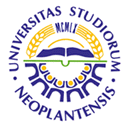 UNIVERSITY OF NOVI SADFACULTY OF AGRICULTURE 21000 NOVI SAD, TRG DOSITEJA OBRADOVIĆA 8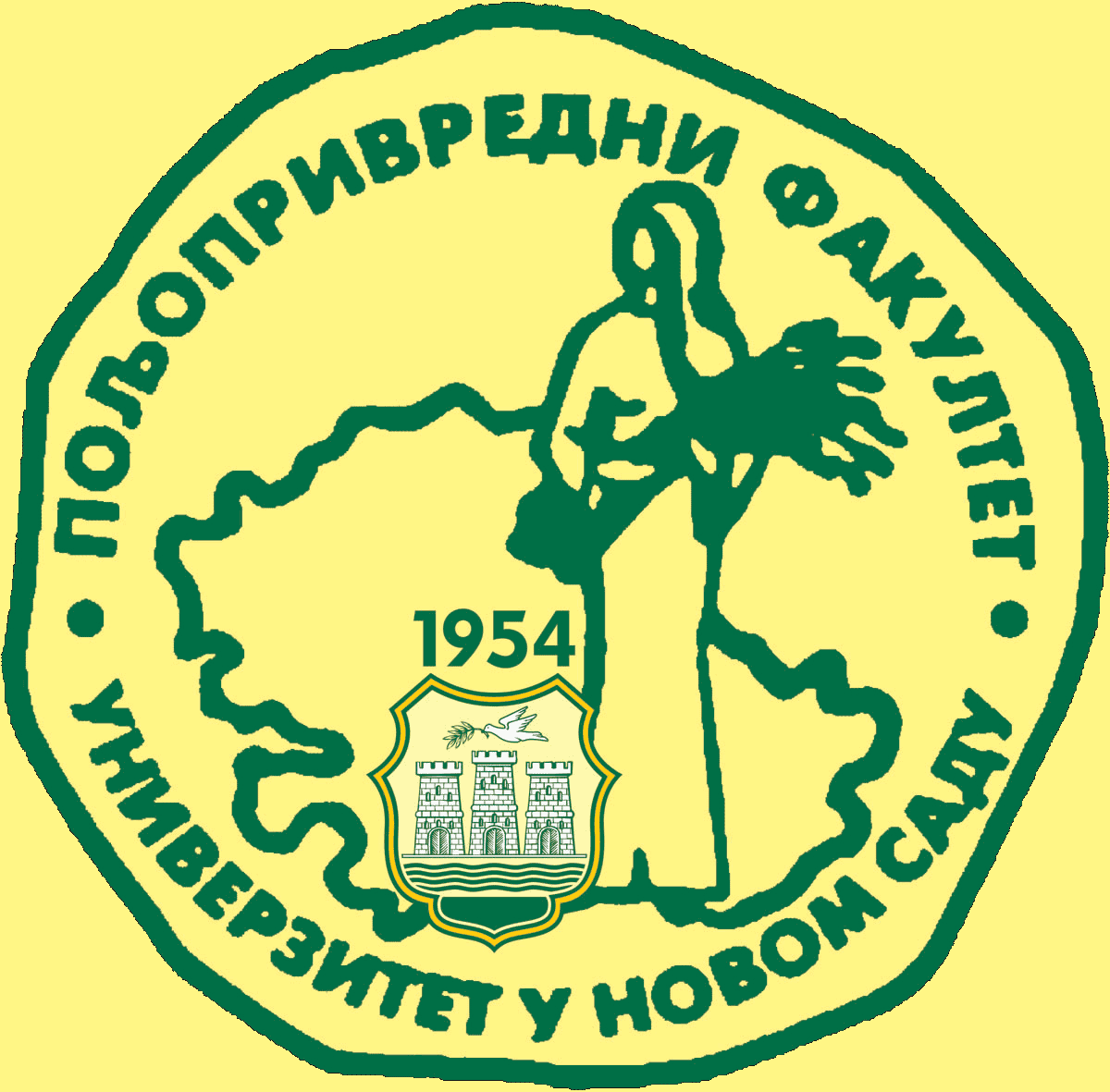 Study Programme AccreditationMASTER ACADEMIC STUDIES - AGRICULTURAL WATER MANAGEMENT (LOLAqua)Table 5.2 Course specificationTable 5.2 Course specificationTable 5.2 Course specification